This document contains the following attachments:–	Att.1: Updated TDD–	Att.3: Presentation______________________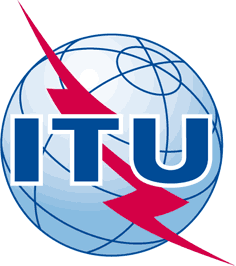 INTERNATIONAL TELECOMMUNICATION UNIONTELECOMMUNICATION
STANDARDIZATION SECTORSTUDY PERIOD 2017-2020INTERNATIONAL TELECOMMUNICATION UNIONTELECOMMUNICATION
STANDARDIZATION SECTORSTUDY PERIOD 2017-2020FGAI4H-L-008FGAI4H-L-008INTERNATIONAL TELECOMMUNICATION UNIONTELECOMMUNICATION
STANDARDIZATION SECTORSTUDY PERIOD 2017-2020INTERNATIONAL TELECOMMUNICATION UNIONTELECOMMUNICATION
STANDARDIZATION SECTORSTUDY PERIOD 2017-2020ITU-T Focus Group on AI for HealthITU-T Focus Group on AI for HealthINTERNATIONAL TELECOMMUNICATION UNIONTELECOMMUNICATION
STANDARDIZATION SECTORSTUDY PERIOD 2017-2020INTERNATIONAL TELECOMMUNICATION UNIONTELECOMMUNICATION
STANDARDIZATION SECTORSTUDY PERIOD 2017-2020Original: EnglishOriginal: EnglishWG(s):WG(s):PlenOnline, 19-21 May 2021Online, 19-21 May 2021DOCUMENTDOCUMENTDOCUMENTDOCUMENTDOCUMENTSource:Source:TG-Bacteria Topic DriverTG-Bacteria Topic DriverTG-Bacteria Topic DriverTitle:Title:Updates for Diagnosis of bacterial infection and anti-microbial resistance (TG-Bacteria)Updates for Diagnosis of bacterial infection and anti-microbial resistance (TG-Bacteria)Updates for Diagnosis of bacterial infection and anti-microbial resistance (TG-Bacteria)Purpose:Purpose:DiscussionDiscussionDiscussionContact:Contact:Nada Malou
Médecins Sans Frontières, FranceNada Malou
Médecins Sans Frontières, FranceEmail: nada.malou@paris.msf.orgAbstract:This document contains the Updates for Diagnosis of bacterial infection and anti-microbial resistance (TG-Bacteria) for the FG-AI4H Online, 19-21 May 2021. This TG was created in Meeting F.